Календарный план спортивно - массовых мероприятийГрафик работы кружков и секций на 2021-2022 учебный год.Список учащихся 8 –го класса посещающих кружок «Футбол».1.Алиев З-8а                                             18.Кадиев М.-8в2.Бахмудов М.-8а                                   19.Курбанов Ш.-8в3.Закарьяв А.-8а                                    20.Нагбаров К-8в4.Курбанов М-8а.                                  21.Сулейманов -8в.5.Магомедов М.Н.-8а                          21.Шамхалов _8в6.Абдулгалимов А.-8а7.Сулейманов Б.-8а8.Теневицкий М.-8а9.Бахмудов Г-8б10.Бахмудов Т-8б11.Махачев А.-8б12.Гасайниев И.-8б13.Максимов В.-8б14.Абдулазизов Ш.-8б15.Сулейманов М.-8б16.Ансов А.-8б17.ибрагимов А.       1.Список учащихся среднего звена посещающих                                          Список учащихся среднего звена посещающих                                                         кружок «Баскетбол».    Мальчики:                             7.Костин Н.                                                                                        Девочки:                                       1.Курбанов -10                         8.Магомедов М-З                                                                1.Магомедова Н.-11                       2. Магомедов Р.-10                 9.Имранов С.                                                                         2. Магомедова П.-11                           3.Махтаев А.-11                         10.Курбанмагомедов А.                                                   3.Рамазанова С.-11                        4.Курачев К.-11                         11.Ижаев Ш.                                                                          4.Баратова Н.-11                         5.Кудиямагомедов Б-11         6.Вагабов С-11                                                                                                          Месяц                     Вид спортасентябрьоктябрьноябрьдекабрьянварьфевральмартапрельмайФутбол.Кросс.Баскетбол.Волейбол.А ну-ка, парни.Мини - футбол.Легкая атлетика.Смотр строя и песни.Президентский                 Турнир.№Дни неделиВремяКласс   Наименование                   секции     Руководитель               секции          1Вторник 11.45-12.25       8Футбол/баскетбол        (девочки)Шарипов А.Р.2Среда      11.45-12.25       8Футбол/баскетбол     (мальчики)Шарипов А.Р3  Пятница13.20-14.0014.00-15.00   10-11кл.Легкая отлетика (ГТО)  Шарипов А.Р.4 Суббота11.00-12.2514.00-15.008-11Легкая отлетика (ГТО)  Шарипов А.Р.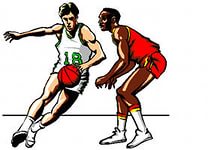 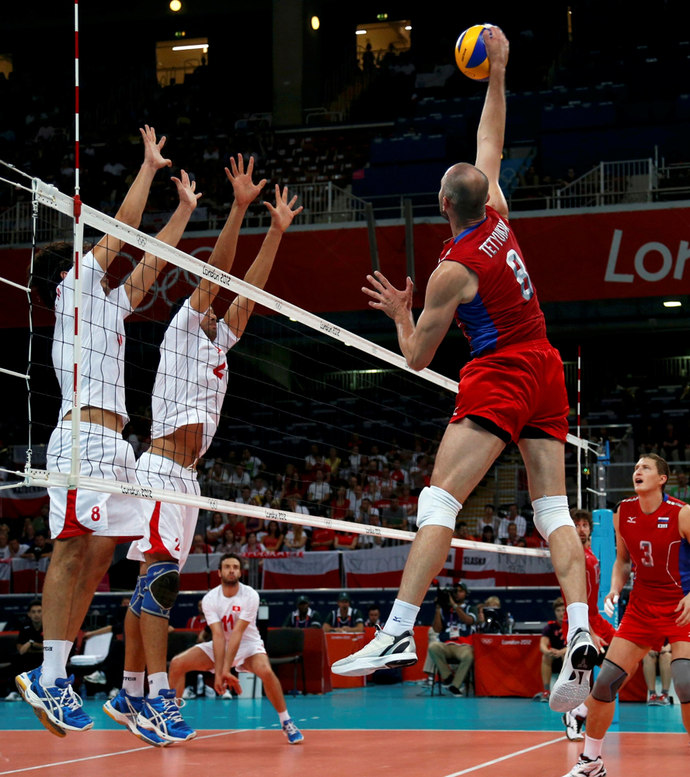 